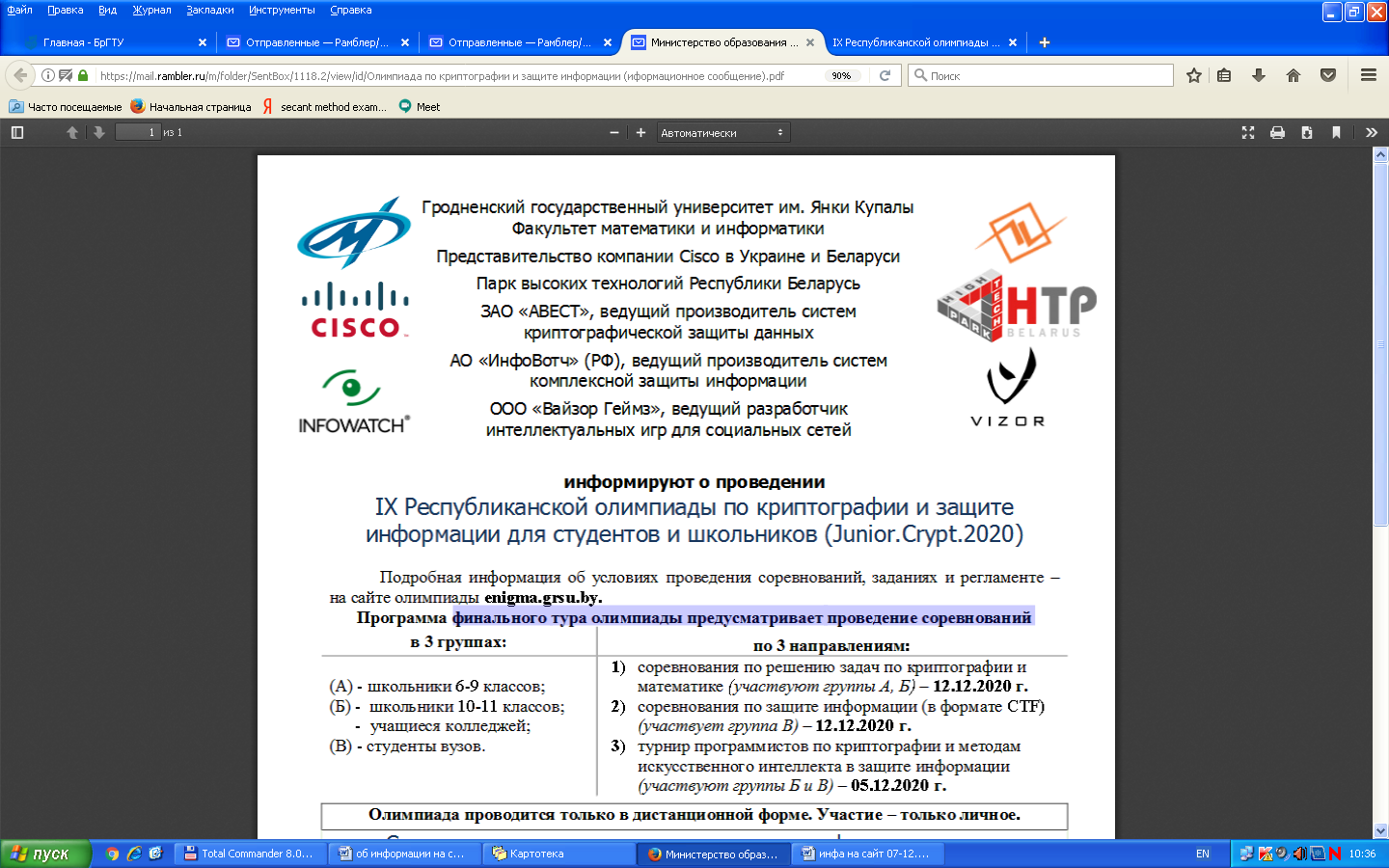 5 декабря состоялся финальный тур X Республиканской олимпиады студентов и школьников по криптографии и защите информации, проводимой факультетом математики и информатики Гродненского государственного университета имени Янки Купалы.3 студента факультета электронно-информационных систем приняли участие в турнире программистов по криптографии и методам искусственного интеллекта в защите информации.Поздравляем студентов группы ИИ-16 Журавлева Владислава Андреевича и Пастушика Максима Сергеевича с достойным представлением БрГТУ на турнире (4 и 10 места).